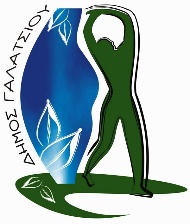 Κάλεσμα ΕΘΕΛΟΝΤΩΝ2ος ΑΤΤΙΚΟΣ ΑΓΩΝΑΣ ΔΡΟΜΟΥ -  Γαλάτσι 7 Απριλίου 2019Ο Δήμος Γαλατσίου προκειμένου να υποστηρίξει την ομαλή διεξαγωγή του 2ου Αττικού Αγώνα καλεί εθελοντές για να καλύψουν τις εξής θέσεις: Δείκτες δρόμων, Γραμματεία, Δικυκλιστές – οδηγοί, Ομάδες παροχής νερού στους αθλητές κ.ά.Σας ενημερώνουμε ότι την Κυριακή 7 Απριλίου 2019 θα διεξαχθεί ο 2ος ΑΤΤΙΚΟΣ ΑΓΩΝΑΣ ΔΡΟΜΟΥ & ΒΑΔΗΝ σε 20 δήμους της Αττικής – ανάμεσά τους και στον Δήμο Γαλατσίου.Αγώνες Δρόμου  - Παίδων 1 χλμ., εκκίνηση 09:00 στις εξής κατηγορίες: α. μαθητές Νηπιαγωγείων & Α΄ Δημοτικού, β. μαθητές Β΄ & Γ΄ Δημοτικού,γ. μαθητές Δ΄ & Ε΄ Δημοτικού,δ. μαθητές ΣΤ΄ & Α΄ Γυμνασίου,ε. μαθητές Β΄ & Γ΄ ΓυμνασίουΑγώνας Δρόμου – Ενηλίκων 5 χλμ., εκκίνηση 10:00Αγώνας Δυναμικού Βάδην – Ενηλίκων 5 χλμ., εκκίνηση 10:15   Η διαδρομή - ενός χιλιομέτρου - των αγώνων των παίδων με εκκίνηση στο ΠΑΛΑΙ, θα περιλαμβάνει τον περιμετρικό εσωτερικό δρόμο του Ολυμπιακού Κέντρου. Η διαδρομή των αγώνων – 5 χλμ. - δρόμου & του δυναμικού βάδην με εκκίνηση στο ΠΑΛΑΙ, θα περιλαμβάνει τον περιμετρικό δρόμο του Ολυμπιακού Αθλητικού Κέντρου, τη λεωφόρο Βεΐκου έως τη λεωφόρο Γαλατσίου, αναστροφή και επιστροφή έως την Ομορφοκκλησιά, είσοδο στο γήπεδο του Άλσους Βεΐκου - τερματισμός. Οι απονομές θα γίνουν στο γήπεδο του Άλσους Βεΐκου, μετά το τέλος όλων των αγώνων.Οι ενδιαφερόμενοι εθελοντές, μπορούν να δηλώσουν τη συμμετοχή τους  στο Τμήμα Παιδείας – Διά Βίου Μάθησης & Πολιτισμού, Αθλητισμού & Νέας Γενιάς του Δήμου Γαλατσίου, 210 2143385, - 415 (καθημερινά, 09:00 - 16:00)Όλοι οι συμμετέχοντες εθελοντές θα παραλάβουν τα καπελάκια και τα μπλουζάκια τους, τα γιλέκα, τα νεράκια – μπανάνες – μπάρες δημητριακών - βεβαιώσεις συμμετοχής – αναμνηστικά μετάλλιά τους, την Κυριακή στις 07:30 στο ΠΑΛΑΙ και θα τοποθετηθούν στη θέση επιλογής τους.